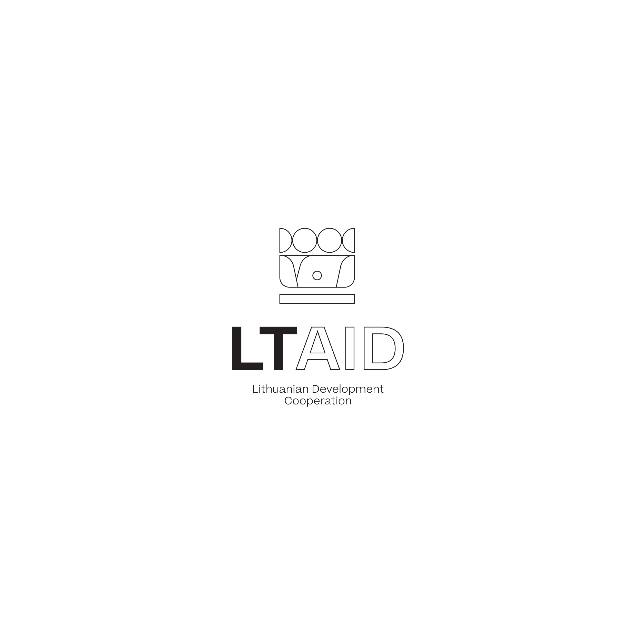 DECLARATION BY THE PROJECT PROMOTER AND THE PROJECT PARTNER(S) IN THE PARTNER COUNTRY (-IES) (IF ANY)       20     *By submitting the Project Application “Project application title” (Project Application) for the “Call for Applications for Grant from the Fund for Development Cooperation and Humanitarian Aid” announced by the Development Cooperation and Humanitarian Aid Fund on       20     , I hereby confirm that: The project promoter and (or) project partner(s) (if any) are not a sanctioned entity as defined in the paragraph 1 of the Article 2 of the Republic of Lithuania Law on International Sanctions.Project promoter and (or) project partner(s) (if any) when implementing the project, conducting public procurements, and declaring incurred costs will ascertain and ensure that: the suppliers, sub-suppliers and entities whose capacity is relied upon (when they get 10 percent of the total value of the agreement) are not subject to the restrictions set out in Council Regulation (EU) No. 833/2014 concerning restrictive measures in view of Russia's actions destabilising the situation in Ukraine, with all amendments.the suppliers, sub-suppliers are not subject to restrictions established in the Council Regulation (EU) No. 269/2014 of 17 March 2014 concerning restrictive measures in respect of actions undermining or threatening the territorial integrity, sovereignty and independence of Ukraine, with all amendments.The project promoter and (or) project partner(s) (if any) will inform the CPMA immediately in case of change of the circumstances declared in points 1 to 2.no judgement of conviction was passed and became effective against the project promoter and project partner(s) in the partner country (-ies) (if any) and against the responsible persons of the project promoter and project partner(s) (if any) (i.e. the head, another member of a management or supervisory body or another person(s) who have the right to represent or control the project promoter and (or) project partner(s), to make a decision on behalf thereof, to conclude a transaction, or the accountant(s) or another (other) person(s) who have the right to draw up and sign the accounting documents of the project promoter and (or) project partner(s) within the past five years and these persons have no unspent or unexpunged conviction for the following criminal acts: participation in a criminal association, its formation or being in charge thereof; bribery, trading in influence, graft;fraud, asset misappropriation, asset embezzlement, a false statement about the activities of a legal entity, the use of a credit, loan or targeted support other than in accordance with its intended purpose or the established procedure, credit fraud, provision of false data about income, profit or assets, failure to file a declaration, report or another document, fraudulent accounting practices or accounting abuse, when these offences impinge on the financial interests of the European Union as defined in Article 1 of the Convention on the Protection of the European Communities’ Financial Interests;criminal bankruptcy;terrorist offences or offences linked to terrorist activities;laundering of property as proceeds from crime;trafficking in human beings, purchasing or selling a child;a criminal offence defined in the legal acts of other countries implementing the legal acts of the European Union referred to in Article 57(1) of Directive 2014/24/EU committed by the entity (partner) of another country.I have been informed that if, during the performance of the project implementation agreement, the information presented in the declaration appears to be false and/or during the performance of the project implementation agreement, a judgment of conviction is passed and enforced against the responsible persons of the project promoter and/or project partner(s) (if any) (i.e. the manager, member of another management or supervisory body or another person authorised to represent or control the project promoter and/or project partner, to take a decision or to enter into a transaction on behalf thereof, or an accountant (accountants) or other person (persons) authorised to draw up and sign the project promoter’s and/or project partner’s accounting documents for the above listed criminal acts and/or the responsible persons of the project promoter and/or project partner(s) (if any) (i.e. the manager, member of another management or supervisory body or another person authorised to represent or control the project promoter and/or project partner, to take a decision or to enter into a transaction on behalf thereof, or accountant (accountants) or other person (persons) authorised to draw up and sign the project promoter’s and/or project partner’s accounting documents commits an act of corruption or any other criminal offence referred to in this point, the project implementation agreement shall be terminated by unilateral decision of the project administrator and the project promoter shall be obliged to reimburse all the funds disbursed by the Ministry / diplomatic mission for the project.Place of seal Place of seal Legal person's name (where the applicant is a legal person) position, forename, surname(Name of the institution or organisation submitting the project application (if applicants are Lithuanian and foreign legal persons, other organisations and their subdivisions), name, surname and position of a person. If the applicant is a natural person, only the name and surname shall be indicated)(Signature*)Legal person's name (where the applicant is a legal person) position, forename, surname(Name of the project institution or organisation (if applicants are Lithuanian and foreign legal persons, other organisations and their subdivisions), name, surname and position of a person. If the applicant is a natural person, only the name and surname shall be indicated)(Signature*)